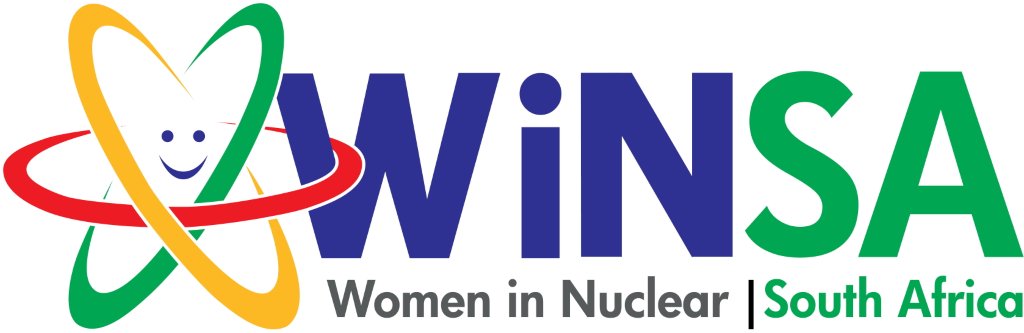 Women in Nuclear – South AfricaWomen in Nuclear – South AfricaChapter presidentDr Margaret Mkhosi - NecsaChapter board membersMpho Makgale – Department of EnergyNtsoaki Tlape – EskomMpfeni Mapholi – EskomAnnie Duffy – NNRSolofelang Masike – NNRNaomi Haasbroek – iThemba LabsNtombizonke Kheswa – iThemba Labs Number of members~200Chapter accepted by WiN-Global2003Nuclear power infrastructureKoeberg Nuclear Power Plant – Cape TownSAFARI-1 Research ReactorVaalputs Radioactive Waste Disposal FacilityUranium –One MineNuclear medical applicationsiThemba LabsWaste management philosophyDepartment of Energy has instituted the National Radioactive waste Disposal InstituteResearchThe South African Nuclear Energy Corporation[What nuclear research facilities are there? What research is currently being performed]Post-FukushimaPost Fukushima, the NNR directed Eskom and Necsa to perform safety reassessment on Koeberg NPP and SAFARI-1 Research Reactor. The reassessment revealed that both plants are adequately designed, operated and maintained to withstand external events considered in the original plant design. These plants were never shut-down due to Fukushima accident.South Africa is proceeding with its plan to build new NPPs of about 9 600 MW capacity.